Cancer is a powerful word. Cancer manipulates every move you make. You instantly see the face of your children and loved ones pass before your eyes.  You wonder what will happen to them. Will cancer take you before you watch them grow up.  Cancer manipulates everything you do. Cancer causes great illness, fatigue, loss of hair, pain and suffering.Cancer can do all of these things to women LIVING WITH BREAST CANCER and more…..WHAT CANCER CAN NOT DOIt cannot cripple loveIt cannot shatter hopeIt cannot corrode faithIt cannot destroy confidenceIt cannot kill friendshipsIt cannot suppress memoriesIt cannot silence courageIt cannot invade the soulIt cannot reduce eternal lifeIt cannot quench the spiritIt cannot lessen the power of resurrectionSo, if you know someone who is suffering,
 please reach out and give them a smile,
 hug or words of kindness. 

 Sometimes, that it all it takes.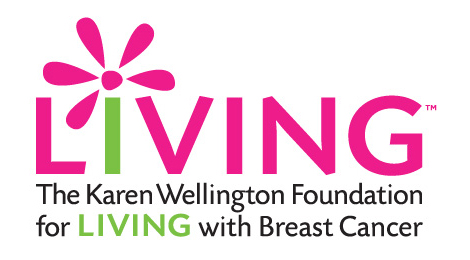 